ГБУ Уфимская районная ветеринарная станция РБ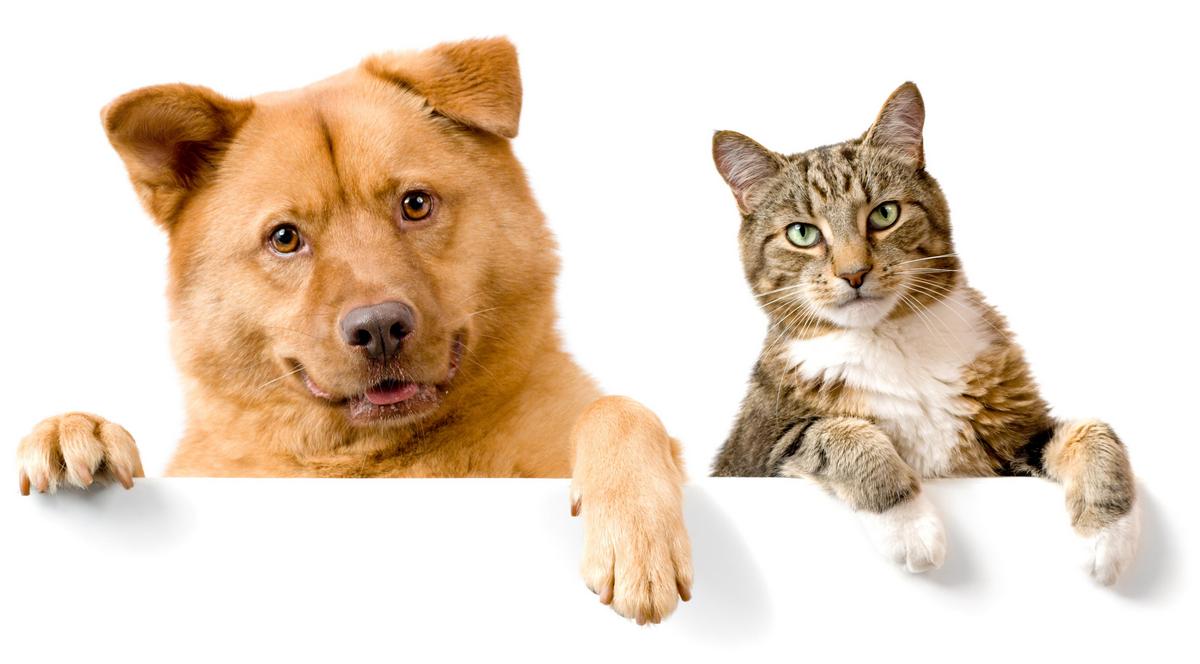  ОБЪЯВЛЕНИЕВ вашем населенном пункте будет проводиться БЕСПЛАТНАЯ вакцинация собак и кошек против БЕШЕНСТВАГрафик проведения вакцинацииТак же вы можете проверить свою собаку на глистную инвазию, опасную для человека – эхинококкоз (собаки являются переносчиками) (принесите упакованную пробу кала с вашими данными: ФИО, адрес, кличка и возраст собаки).Участникам акции Антигельминтик для собак в ПОДАРОК! (количество ограничено – спешите)БЕШЕНСТВО - болезнь с неминуемым смертельным исходом. Вирус поражает нервную систему.К бешенству восприимчивы все животные, однако наибольшую опасность в распространении болезни играют плотоядные: волки, лисицы, домашние собаки и кошки.Человек заражается бешенством через укусы, оцарапание и ослюненне больным животным, а также через предметы, зараженные его слюной.ВЛАДЕЛЬЦЫ ЖИВОТНЫХ! Строго соблюдайте правила содержания своих питомцев. Своевременно делайте им прививки от бешенства. При первых проявлениях ненормального поведения животного изолируйте его от окружающих и покажите ветеринарному врачу. Если вы по каким-либо причинам решили избавиться от своей собаки или кошки, не делайте их бездомными, а сдайте в приют. Помните, что в распространении бешенства бездомные собаки и кошки играют основную роль. Пополняя отряд бродячих животных, вы создаете огромную опасность и для себя, и для окружающих.Уфимская районная ветеринарная станция. Тел.: (347)271-67-16д. Дмитриевкарядом с магазином "Магнит", ул.Трактовая,3621.02.202110:00-12:00 15:00-17:00д. ПодымаловоМагазин ООО"Веха",ул.Центральная,220.02.202110:00-12:00 15:00-17:00с.Ягодная полянаул.Центральная, д.5 (аозле магазина)28.02.202115:00-18:00д. Волковомагазин Рустама Шимухаметова16.02.202110:00-14:00с. Миловкарядом с адм.зданием сельсовета  27.02.202110:00-12:00 15:00-17:00д. Начапкиноул.Киевская, д.328.02.202110:00-14:00п. Лесноепересечение ул.Трактовая и ул.Малая28.02.202110:00-14:00с. Кармасанавт.остановка у школы18.02.202112:20-14:00д. Асановорядом с адм.зданием сельсовета17.02.202110:00-12:00